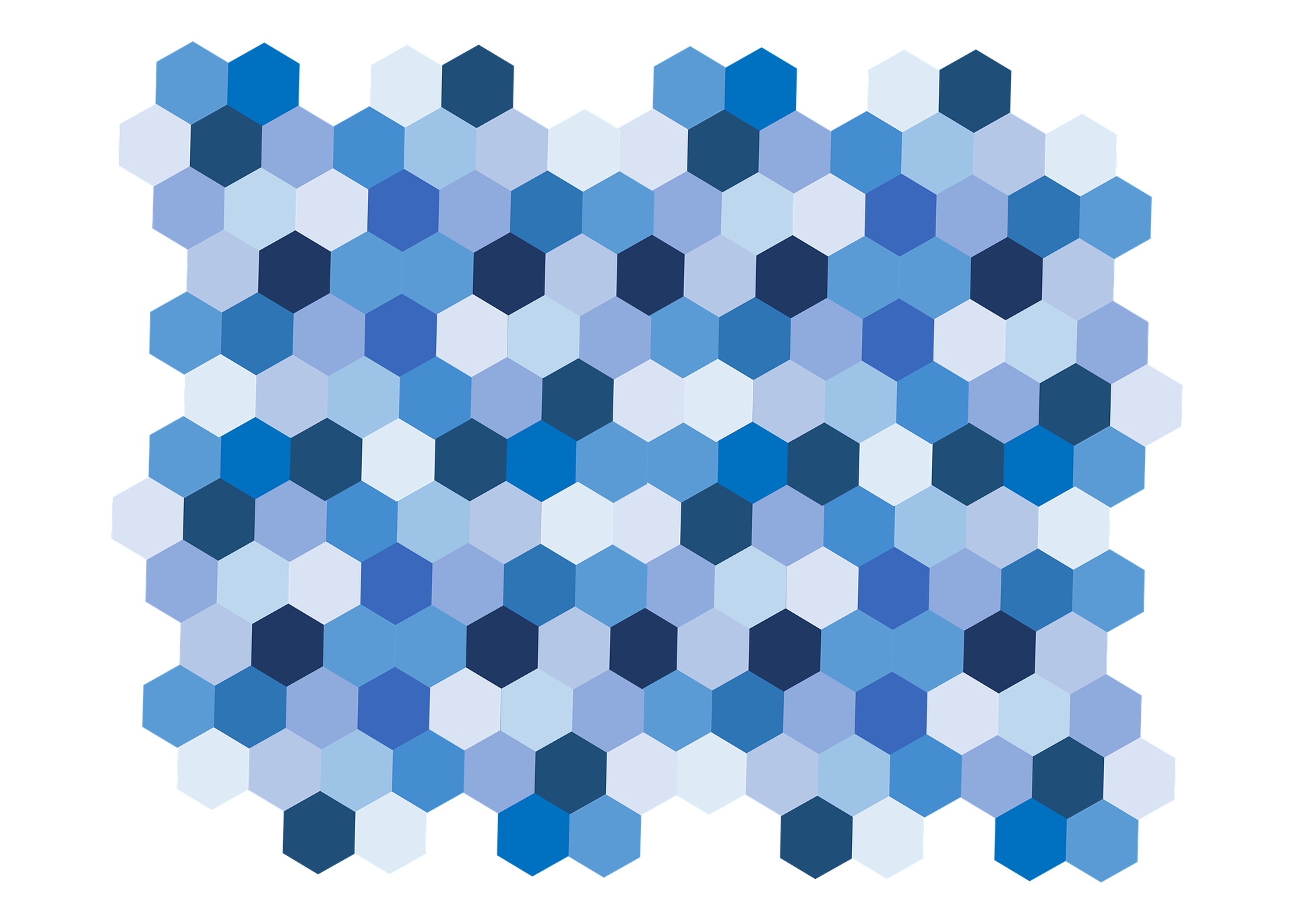 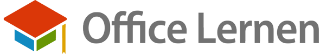 KWMontagDienstagMittwochDonnerstagFreitagSamstagSonntag531Neujahr213456789210111213141516317181920212223424252627282930KWMontagDienstagMittwochDonnerstagFreitagSamstagSonntag5123456678910111213714151617181920821222324252627928RosenmontagKWMontagDienstagMittwochDonnerstagFreitagSamstagSonntag9123456107891011121311141516171819201221222324252627Beginn der Sommerzeit1328293031KWMontagDienstagMittwochDonnerstagFreitagSamstagSonntag131231445678910151112131415Karfreitag1617Ostern1618Ostermontag19202122232417252627282930KWMontagDienstagMittwochDonnerstagFreitagSamstagSonntag171Tag der Arbeit182345678Muttertag19910111213141520161718192021222123242526Christi Himmelfahrt272829223031KWMontagDienstagMittwochDonnerstagFreitagSamstagSonntag2212345Pfingsten236Pfingstmontag7891011122413141516Fronleichnam17181925202122232425262627282930KWMontagDienstagMittwochDonnerstagFreitagSamstagSonntag261232745678910281112131415161729181920212223243025262728293031KWMontagDienstagMittwochDonnerstagFreitagSamstagSonntag311234567328910111213143315161718192021342223242526272835293031KWMontagDienstagMittwochDonnerstagFreitagSamstagSonntag3512343656789101137121314151617183819202122232425392627282930KWMontagDienstagMittwochDonnerstagFreitagSamstagSonntag3912403Tag der Dt. Einheit4567894110111213141516421718192021222343242526272829304431KWMontagDienstagMittwochDonnerstagFreitagSamstagSonntag4412345645789101112134614151617181920472122232425262748282930KWMontagDienstagMittwochDonnerstagFreitagSamstagSonntag48123449567891011501213141516171851192021222324Heiligabend25Weihnachten5226Weihnachten2728293031Silvester